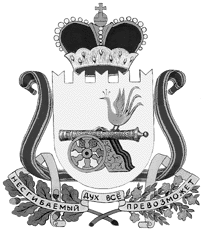 администрация муниципального образования«Вяземский район» смоленской областиПОСТАНОВЛЕНИЕот 03.02.2017 № 157Во исполнение Плана мероприятий по выполнению поручений по итогам совещания с участием заместителя Министра регионального развития Российской Федерации А.А. Попова по вопросам и путям решения проблем в сфере строительства и жилищно-коммунального комплекса Смоленской области, утвержденного первым заместителем Губернатора Смоленской области                       М.В. Курковым 29.08.2011 года, с целью реализации мероприятий по урегулированию задолженности населения и организаций за услуги жилищно-коммунального хозяйства, руководствуясь  Уставом муниципального образования «Вяземский район» Смоленской области,Администрация муниципального образования «Вяземский район» Смоленской области постановляет:1. Внести  изменения в постановление Администрации муниципального образования «Вяземский район» Смоленской  области от 24.12.2014 № 1957                   «Об утверждении положения о постоянно действующей комиссии по выработке политики погашения и реструктуризации задолженности за ранее потребленные на территории Вяземского района Смоленской области топливно-энергетические ресурсы»,  изложив приложение № 2  «Состав постоянно действующей комиссии по выработке политики погашения и реструктуризации задолженности за ранее потребленные на территории Вяземского района Смоленской области топливно-энергетические ресурсы»  в новой редакции. 2. Опубликовать настоящее постановление в газете «Вяземский вестник» и разместить на официальном сайте Администрации муниципального образования «Вяземский район» Смоленской области.3. Контроль за исполнением данного постановления возложить на  первого заместителя Главы Администрации муниципального образования «Вяземский район» Смоленской области В.П. БеленкоГлава Администрациимуниципального образования«Вяземский район» Смоленской области                                           И. В. ДемидоваСОСТАВпостоянно действующей комиссии по выработке политики погашения и реструктуризации задолженности за ранее потребленные на территории Вяземского района Смоленской области топливно-энергетические ресурсыО внесении изменений в    постановление Администрации муниципального образования «Вяземский район» Смоленской области от 24.12.2014 № 1957Приложение №2 к постановлению Администрации муниципального образования «Вяземский район» Смоленской области от 24.12.2014 № 1957 (в редакции постановления Администрации муниципального образования «Вяземский район» Смоленской областиот  03.02.2017 № 157)Беленко  Владимир Петрович- первый заместитель Главы Администрации муниципального образования «Вяземский район Смоленской области,  председатель комиссииЦурковСергей Витальевич- начальник  управления ЖКХ, транспорта и дорожного хозяйства Администрации муниципального образования «Вяземский район Смоленской области, заместитель председателя  комиссииСадиковаЕлена Викторовна- главный специалист Управления ЖКХ, транспорта и дорожного хозяйства  Администрации муниципального образования «Вяземский район Смоленской области, секретарь комиссииЧлены комиссииДомченков Александр Ильич- руководитель Вяземского участка Восточного отделения филиала «СмоленскАтомЭнергоСбыт»           (по согласованию)ГригорьевАлександр Аркадьевич- Глава муниципального образования Вяземского городского поселения Вяземского района Смоленской областиГригорьеваЛюдмила Ивановна - начальник финансового управления Администрации муниципального образования «Вяземский район» Смоленской областиДудка Людмила Ивановна- генеральный директор ООО «Стимул»                            (по согласованию)Кузнецов Николай Иванович- генеральный директор ООО «СтройРемСервис»             (по согласованию)Максимов Андрей Валентинович- депутат Совета депутатов муниципального образования «Вяземский район» Смоленской области Романов Андрей Иванович- начальник Вяземского участка отдела по работе с населением Управления по работе с социально-значимой категорией потребителей ООО «Газпром межрегионгаз Смоленск» (по согласованию)ФедоровАнатолий Викторович -директор ВФ ООО «Смоленскрегионтеплоэнерго»  (по согласованию)